Nomor: ......../PPID/DISKOMINFO/PI/.........FORMULIR PERMINTAAN INFORMASI PUBLIKYang bertanda tangan dibawah ini, mengajukan permintaan informasi : Nama Pemohon Informasi	: ……………………………………………………..................................................…Nomor KTP (sesuai KTP)		: ……………………………………………………..................................................…Alamat Pemohon Informasi	: ……………………………………………………..................................................…Nomor Telepon			: ……………………………………………………..................................................…Email				: ……………………………………………………..................................................…Informasi Yang dibutuhkan	: ……………………………………………………..................................................…				  ……………………………………………………..................................................…Alasan Permintaan	: ……………………………………………………..................................................…  ……………………………………………………..................................................…Nama Pengguna Informasi	: ……………………………………………………..................................................…Nomor KTP (sesuai KTP) 	: ……………………………………………………..................................................…Alamat Pengguna Informasi 	: ……………………………………………………..................................................…Nomor Telepon 		: ……………………………………………………..................................................…Email 				: ……………………………………………………..................................................…Alasan Penggunaan Informasi 	: ……………………………………………………..................................................… 				  ……………………………………………………..................................................…Cara Memperoleh Informasi	: 1. Langsung;      2. Website      3. Email;      4. Fax;       5. Via Pos; Format Bahan Informasi 	:                    1.Tercetak;                 2. Terekam; Cara Mengirim Bahan Informasi	:        1. Langsung;               2. Via Pos;              3. Email; Data dan informasi yang kami peroleh, kami gunakan sesuai dengan ketentuan perundangundangan yang berlaku. Tanjungpandan, ………….…………..Pemohon Informasi………..………..........………………..Nama Jelas & Tanda Tangan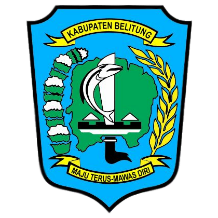 PEMERINTAH KABUPATEN BELITUNGDINAS KOMUNIKASI DAN INFORMATIKAJalan Anwar Dalam  Komp. Marakas Tanjungpandan 33412telepon: +6271921386 - fax: +6271924942email: kominfo@belitungkab.go.id - website: kominfo.belitungkab.go.id